If this chart is emailed without a prescriber’s signature it must be sent from the prescriber’s personal NHS email address to be validChart confirmed from prescriber’s NHS email and printed by: Name:			Signature:			Registration/PIN:	             (Invalid if left blank)PRN PRESCRIPTION CHART: Injectable Medicine as neededThis chart is valid until indicated on the chart or 3 months if no date is recorded in the review date box.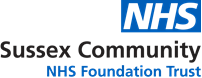 PRN PRESCRIPTION CHART: Injectable Medicine as neededThis chart is valid until indicated on the chart or 3 months if no date is recorded in the review date box.PRN PRESCRIPTION CHART: Injectable Medicine as neededThis chart is valid until indicated on the chart or 3 months if no date is recorded in the review date box.PRN PRESCRIPTION CHART: Injectable Medicine as neededThis chart is valid until indicated on the chart or 3 months if no date is recorded in the review date box.PRN PRESCRIPTION CHART: Injectable Medicine as neededThis chart is valid until indicated on the chart or 3 months if no date is recorded in the review date box.PRN PRESCRIPTION CHART: Injectable Medicine as neededThis chart is valid until indicated on the chart or 3 months if no date is recorded in the review date box.PRN PRESCRIPTION CHART: Injectable Medicine as neededThis chart is valid until indicated on the chart or 3 months if no date is recorded in the review date box.PRN PRESCRIPTION CHART: Injectable Medicine as neededThis chart is valid until indicated on the chart or 3 months if no date is recorded in the review date box.PRN PRESCRIPTION CHART: Injectable Medicine as neededThis chart is valid until indicated on the chart or 3 months if no date is recorded in the review date box.PRN PRESCRIPTION CHART: Injectable Medicine as neededThis chart is valid until indicated on the chart or 3 months if no date is recorded in the review date box.PRN PRESCRIPTION CHART: Injectable Medicine as neededThis chart is valid until indicated on the chart or 3 months if no date is recorded in the review date box.PRN PRESCRIPTION CHART: Injectable Medicine as neededThis chart is valid until indicated on the chart or 3 months if no date is recorded in the review date box.PRN PRESCRIPTION CHART: Injectable Medicine as neededThis chart is valid until indicated on the chart or 3 months if no date is recorded in the review date box.PRN PRESCRIPTION CHART: Injectable Medicine as neededThis chart is valid until indicated on the chart or 3 months if no date is recorded in the review date box.PRN PRESCRIPTION CHART: Injectable Medicine as neededThis chart is valid until indicated on the chart or 3 months if no date is recorded in the review date box.Last NameFirstName DOBNHS numberGP & Practice nameand contact detailsGP & Practice nameand contact detailsPalliative care team and contact detailsPalliative care team and contact detailsPalliative care team and contact detailsPalliative care team and contact detailsWeight(If needed)Review dateKNOWN ALLERGIES:l(Including reaction)KNOWN ALLERGIES:l(Including reaction)KNOWN ALLERGIES:l(Including reaction)KNOWN ALLERGIES:l(Including reaction)KNOWN ALLERGIES:l(Including reaction)KNOWN ALLERGIES:l(Including reaction)KNOWN ALLERGIES:l(Including reaction)KNOWN ALLERGIES:l(Including reaction)KNOWN ALLERGIES:l(Including reaction)KNOWN ALLERGIES:l(Including reaction)KNOWN ALLERGIES:l(Including reaction)KNOWN ALLERGIES:l(Including reaction)KNOWN ALLERGIES:l(Including reaction)KNOWN ALLERGIES:l(Including reaction)KNOWN ALLERGIES:l(Including reaction)Clinically assess - are symptoms being effectively controlled? Check if transdermal patch in situ. Instruction if in place ………………………….Ensure the PRN dose is in line with the 24 hour dose. If three or more prn doses are needed within a 24 hour period consider review by GP or specialist palliative care team.A new instruction must be written where there is a change in dose range. Put a single line through the previous instruction with your signature and date.Clinically assess - are symptoms being effectively controlled? Check if transdermal patch in situ. Instruction if in place ………………………….Ensure the PRN dose is in line with the 24 hour dose. If three or more prn doses are needed within a 24 hour period consider review by GP or specialist palliative care team.A new instruction must be written where there is a change in dose range. Put a single line through the previous instruction with your signature and date.Clinically assess - are symptoms being effectively controlled? Check if transdermal patch in situ. Instruction if in place ………………………….Ensure the PRN dose is in line with the 24 hour dose. If three or more prn doses are needed within a 24 hour period consider review by GP or specialist palliative care team.A new instruction must be written where there is a change in dose range. Put a single line through the previous instruction with your signature and date.Clinically assess - are symptoms being effectively controlled? Check if transdermal patch in situ. Instruction if in place ………………………….Ensure the PRN dose is in line with the 24 hour dose. If three or more prn doses are needed within a 24 hour period consider review by GP or specialist palliative care team.A new instruction must be written where there is a change in dose range. Put a single line through the previous instruction with your signature and date.Clinically assess - are symptoms being effectively controlled? Check if transdermal patch in situ. Instruction if in place ………………………….Ensure the PRN dose is in line with the 24 hour dose. If three or more prn doses are needed within a 24 hour period consider review by GP or specialist palliative care team.A new instruction must be written where there is a change in dose range. Put a single line through the previous instruction with your signature and date.Clinically assess - are symptoms being effectively controlled? Check if transdermal patch in situ. Instruction if in place ………………………….Ensure the PRN dose is in line with the 24 hour dose. If three or more prn doses are needed within a 24 hour period consider review by GP or specialist palliative care team.A new instruction must be written where there is a change in dose range. Put a single line through the previous instruction with your signature and date.Clinically assess - are symptoms being effectively controlled? Check if transdermal patch in situ. Instruction if in place ………………………….Ensure the PRN dose is in line with the 24 hour dose. If three or more prn doses are needed within a 24 hour period consider review by GP or specialist palliative care team.A new instruction must be written where there is a change in dose range. Put a single line through the previous instruction with your signature and date.Clinically assess - are symptoms being effectively controlled? Check if transdermal patch in situ. Instruction if in place ………………………….Ensure the PRN dose is in line with the 24 hour dose. If three or more prn doses are needed within a 24 hour period consider review by GP or specialist palliative care team.A new instruction must be written where there is a change in dose range. Put a single line through the previous instruction with your signature and date.Clinically assess - are symptoms being effectively controlled? Check if transdermal patch in situ. Instruction if in place ………………………….Ensure the PRN dose is in line with the 24 hour dose. If three or more prn doses are needed within a 24 hour period consider review by GP or specialist palliative care team.A new instruction must be written where there is a change in dose range. Put a single line through the previous instruction with your signature and date.Clinically assess - are symptoms being effectively controlled? Check if transdermal patch in situ. Instruction if in place ………………………….Ensure the PRN dose is in line with the 24 hour dose. If three or more prn doses are needed within a 24 hour period consider review by GP or specialist palliative care team.A new instruction must be written where there is a change in dose range. Put a single line through the previous instruction with your signature and date.Clinically assess - are symptoms being effectively controlled? Check if transdermal patch in situ. Instruction if in place ………………………….Ensure the PRN dose is in line with the 24 hour dose. If three or more prn doses are needed within a 24 hour period consider review by GP or specialist palliative care team.A new instruction must be written where there is a change in dose range. Put a single line through the previous instruction with your signature and date.Clinically assess - are symptoms being effectively controlled? Check if transdermal patch in situ. Instruction if in place ………………………….Ensure the PRN dose is in line with the 24 hour dose. If three or more prn doses are needed within a 24 hour period consider review by GP or specialist palliative care team.A new instruction must be written where there is a change in dose range. Put a single line through the previous instruction with your signature and date.Clinically assess - are symptoms being effectively controlled? Check if transdermal patch in situ. Instruction if in place ………………………….Ensure the PRN dose is in line with the 24 hour dose. If three or more prn doses are needed within a 24 hour period consider review by GP or specialist palliative care team.A new instruction must be written where there is a change in dose range. Put a single line through the previous instruction with your signature and date.Clinically assess - are symptoms being effectively controlled? Check if transdermal patch in situ. Instruction if in place ………………………….Ensure the PRN dose is in line with the 24 hour dose. If three or more prn doses are needed within a 24 hour period consider review by GP or specialist palliative care team.A new instruction must be written where there is a change in dose range. Put a single line through the previous instruction with your signature and date.Clinically assess - are symptoms being effectively controlled? Check if transdermal patch in situ. Instruction if in place ………………………….Ensure the PRN dose is in line with the 24 hour dose. If three or more prn doses are needed within a 24 hour period consider review by GP or specialist palliative care team.A new instruction must be written where there is a change in dose range. Put a single line through the previous instruction with your signature and date.PAINPAINDateName of MedicineName of MedicineName of MedicineRouteDose range Dose range FrequencyPrescriber’s namePrescriber’s namePrescriber’s signature orGMC/registration numberPrescriber’s signature orGMC/registration numberCommentse.g. maximum dosePAINPAINNAUSEAVOMITINGNAUSEAVOMITINGDateName of MedicineName of MedicineName of MedicineRouteDose range Dose range FrequencyPrescriber’s namePrescriber’s namePrescriber’s signature or GMC/registration numberPrescriber’s signature or GMC/registration numberCommentse.g. maximum doseNAUSEAVOMITINGNAUSEAVOMITINGANXIETYRESTLESSNESSANXIETYRESTLESSNESSDateName of MedicineName of MedicineName of MedicineRouteDose range Dose range FrequencyPrescriber’s namePrescriber’s namePrescriber’s signature or GMC/registration numberPrescriber’s signature or GMC/registration numberCommentse.g. maximum doseANXIETYRESTLESSNESSANXIETYRESTLESSNESSRESPIRATORYSECRETIONSRESPIRATORYSECRETIONSDateName of MedicineName of MedicineName of MedicineRouteDose range Dose range FrequencyPrescriber’s namePrescriber’s namePrescriber’s signature orGMC/registration numberPrescriber’s signature orGMC/registration numberCommentse.g. maximum doseRESPIRATORYSECRETIONSRESPIRATORYSECRETIONSOTHER (Please state)OTHER (Please state)DateName of MedicineName of MedicineName of MedicineRouteDose range Dose range FrequencyPrescriber’s namePrescriber’s namePrescriber’s signature or GMC/registration numberPrescriber’s signature or GMC/registration numberCommentse.g. maximum doseDILUENTDILUENTDateName of DiluentName of DiluentName of DiluentRouteVolumeVolumeFrequencyPrescriber’s namePrescriber’s namePrescriber’s signature orGMC/registration numberPrescriber’s signature orGMC/registration numberCommentse.g. maximum doseDILUENTDILUENTAs requiredAs requiredAs required